Lake Arrowhead Mountain Sunrise Rotary Foundation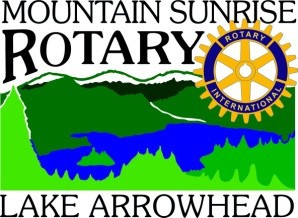 	Your generous auction donations and sponsorships support this                      partial list of mountain community recipients: American Cancer SocietyAnti-Bullying Programs Arrowhead Arts Association Arrowhead Foster Family ProgramArt Competition for Middle School and HS Students AYSO SoccerBoy Scout Eagle Projects Camp Paivika/Ability FirstChildren’s Health Initiative Projects CHOICES –Rim High School 9th GradersClasses, Career Day, & Mock Interviews at Citizens on PatrolCub and Boy Scout TroopsDictionaries for 3rd Graders and 	Thesauruses for 5th GradersEarly-Act Service Club for Elementary School StudentsExceeding Expectations FoundationFire Explorers Program Friends of the Library Girl Scout Troop Hearts & LivesIdyllwild Fire Rescue Interact Club for 6th, 7th and 8th Graders Mountain’s Humane SocietyLake Arrowhead Ballet Company Graduation Program for Success (GPS) Students Career Building Mountains Community HospitalMountain Community Boys & Girls ClubMountain Homeless CoalitionMountain Meals on Wheels Mountain Music Competition for High School StudentsMountain Pregnancy CenterOdyssey World CompetitionOperation ProviderPRYDE Leadership Camp for 7th Graders Rebuilding Together– We Sponsor a House & prepare a dinner for volunteers Rim Family ServicesRim HS-Career Development Class for 9th Graders Rim HS ASB / Athletics / Clubs / AVIDRim HS Awesome LearnersRim HS & MPH Band & Rim HS Orchestra Rim Scots Football Cheer LeadersRim HS Shred Team BoosterRim HS Tennis ClubRim Wrestling Booster ClubRim of the World Comfort PetsRim of the World Education FoundationRim of the World Special AthletesRim of the World Historical SocietyRim of the World Search and RescueRotary International Clean Water ProjectsRotary Youth Leadership Academy/Camp 	(RYLA) for 11th GradersRotary Solutions for Peace Rotary Shelter Box – Disaster Relief SB Sheriﬀ’s Department – Twin Peaks      	Station-ExplorersScholarships - Rim HS and GPS StudentsPeanut Butter ProjectThousand Smiles – Cleft Palate Surgeries